Powiat Białostocki              SAMODZIELNY PUBLICZNY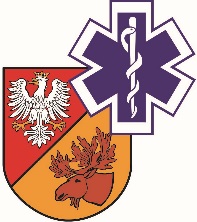                   ZAKŁAD OPIEKI ZDROWOTNEJ W ŁAPACH                  18-100 Łapy, ul. Janusza Korczaka 23                             tel. 85 814 24 38,    85 814 24 39     www.szpitallapy.pl      sekretariat@szpitallapy.pl                                                       NIP: 966-13-19-909			            REGON: 050644804	Łapy, 25.06.2020 r.DAO.261.3/ZP/13/2020/PNWszyscy Wykonawcy / Uczestnicy PostępowaniaW związku z aktualizacją załącznika nr 3.1 do SIWZ – Opisu Przedmiotu Zamówienia (aktualizacja dotyczy pakietu nr 1), Samodzielny Publiczny Zakład Opieki Zdrowotnej 
w Łapach informuje o wydłużeniu terminu do składania ofert w postępowaniu pn. Zakup 
i dostawa sprzętu medycznego oraz wyposażenia w ramach projektu pn. „Poprawa bezpieczeństwa i higieny pracy wybranych grup zawodowych w SP ZOZ w Łapach” – uzupełnienie (znak postępowania: ZP/13/2020/PN).Zmianie ulega termin składania ofert:BYŁO: z dnia 26.06.2020 r. do godz. 9:00JEST: na dzień 03.07.2020 r. na godzinę 9:00Jednocześnie zmianie ulega termin otwarcia ofert:BYŁO: z dnia 26.06.2020 r. z godziny 9:30JEST: na dzień 03.07.2020 r. na godzinę 9:30DYREKTORSamodzielnego PublicznegoZakładu Opieki Zdrowotnej w Łapach      Urszula Łapińska